Medium Term Planning: Summer 2 2019Year 4The topic for this term is: The Shang Dynasty The topic for this term is: The Shang Dynasty The topic for this term is: The Shang Dynasty The launch event for this topic will be: Children complete a QR scavenger hunt to investigate the Shang DynastyThe launch event for this topic will be: Children complete a QR scavenger hunt to investigate the Shang DynastyThe launch event for this topic will be: Children complete a QR scavenger hunt to investigate the Shang DynastyThe launch event for this topic will be: Children complete a QR scavenger hunt to investigate the Shang DynastyThe launch event for this topic will be: Children complete a QR scavenger hunt to investigate the Shang DynastyThe launch event for this topic will be: Children complete a QR scavenger hunt to investigate the Shang DynastyThe end of the term mini-project linking & applying knowledge is: Children to complete trailers sharing their learning about the Shang DynastyThe end of the term mini-project linking & applying knowledge is: Children to complete trailers sharing their learning about the Shang DynastyThe end of the term mini-project linking & applying knowledge is: Children to complete trailers sharing their learning about the Shang DynastyThe end of the term mini-project linking & applying knowledge is: Children to complete trailers sharing their learning about the Shang DynastyThe end of the term mini-project linking & applying knowledge is: Children to complete trailers sharing their learning about the Shang DynastyThe visitor from employment, linked to the knowledge acquired this term, will be: The visitor from employment, linked to the knowledge acquired this term, will be: The visitor from employment, linked to the knowledge acquired this term, will be: The visitor from employment, linked to the knowledge acquired this term, will be: Class trip/workshop linked to the topic: Class trip/workshop linked to the topic: Class trip/workshop linked to the topic: Class trip/workshop linked to the topic: Class trip/workshop linked to the topic: Other information:Other information:Other information:Other information:Wk commencing03.06.1910.06.1917.06.1924.06.19Assessment Week01.07.1908.07.1915.07.1922.07.19EnglishThe Shang Dynasty Grammar focus Grammar focus Introduce the unit and the Big QuestionRetrieve informationIdentify and summarise main ideasPractise skimming and scanningDistinguish true and false statements to demonstrate understandingUse contents, index, headings and sub-headings to locate informationPlan and discuss ideas for writing a non-chronological report answering the Big QuestionDraft and write a reportDraft and write a reportEvaluate their own and others’ writingPlan and discuss ideas for writing a non-chronological report answering the Big QuestionDraft and write a reportDraft and write a reportEvaluate their own and others’ writingInvestigate and compare Chinese legends Plan own version of a Chinese legendWrite own version of a Chinese legend Edit and redraft own version of a Chinese legend Identifying features of a play scriptPlanning a play scriptWriting a play scriptPerforming a play scriptWhy did the Shang Dynasty fall? Circle of dynastys-bad kingAstronomyThe Zhou Army-threatPlan, record and present movie trailers to share learning about the Shang Dynasty MathematicsMEPMEPMEPMEPMEPMEPMEPScienceWorking Scientifically  Shows understanding of a concept using scientific vocabulary across our science topics correctly (Children to investigate how the brightness of a bulb if effected by the power of a battery)Shows understanding of a concept using scientific vocabulary across our science topics correctly (Children to investigate which materials are the best insulators)Applying knowledge in familiar related contexts, including a range of enquiries (Children to investigate melting points of a range of substances)Applying knowledge in familiar related contexts, including a range of enquiries (Children to investigate freezing points of a range of substances)History The Shang DynastyTo develop a secure understanding of the Shang Dynasty Timeline.To understand who Lady Fu Hao wasTo understand why Lady Fu Hao was importantTo investigate the Shang bronze manufacturing process and the amazing Shang bronze vessels. To understand how different sources can be used to investigate the Shang Dynasty.What was it like in settlements around the Yellow River Plain? To explain the use of bronze in the Shang armyTo understand the role of the Shang armyTo explain the Shang beliefs regarding death, burial rituals, divining the future, folk religion and ancestor worship.Art / DTResearch oriental dishes Plan an oriental dishWrite instructions for cooking an oriental dish Cook an oriental dishReligious Education World ViewsReligion- Buddhism Is it possible for everyone to be happy?Can the Buddha’s teaching make the world a better place?What is the best way for a Buddist to lead a good life?ComputingWe are co-authorsUnderstand the conventions for collaborative online work, particularly in wikisBe aware of their responsibilities when editing other people’s workBecome familiar with Wikipedia, including potential problems associated with its usePractise research skillsWrite for a target audience using a wiki toolDevelop collaboration skillsDevelop proofreading skillsMusicWider Opps Wider OppsWider OppsWider OppsWider OppsWider OppsWider OppsPEAthleticsPerform a range of jumps with consistency, sometimes approaching jump with a run up.Perform a range of jumps with consistency, sometimes approaching jump with a run up.Decide on ways to improve, run, jumps and throws and implement changesWork with others to score and record distance and times accuratelyWork with others to score and record distance and times accuratelyCompete in running, jumping and throwing activities and compare their own performance with previous Work with others to score and record distance and times accuratelyCompete in running, jumping and throwing activities and compare their own performance with previous Work with others to score and record distance and times accuratelyCompete in running, jumping and throwing activities and compare their own performance with previous Work with others to score and record distance and times accuratelyPSHE/RSETo explore the human lifecycleTo identify some basic facts about pubertyTo explore how puberty is linked to reproductionHandwritingNelson Handwriting Nelson HandwritingNelson HandwritingNelson HandwritingNelson HandwritingNelson HandwritingNelson HandwritingMFL•To recall and repeat names for classroom objects.•To name family members•To describe family members using adjectives of size/characteristics•To ask and answer questions about siblings•To write simple sentences using a model or from memory about a family member(s) using knowledge of adjectives to describe characteristics•To recognise classroom objects/family members in written form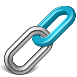 Linking knowledge across subjectsSummarise where you will make links between the learning in different subjectsLinks will be made between our History and English topics through our research of the Shang Dynasty. DT will be linked to our Shang Dynasty topic as we are going to cook an oriental dish.In Art, we will create calligraphy linked to our Shang Dynasty topic.In RE, we will learn about Buddhism linked to the Shang Dynasty.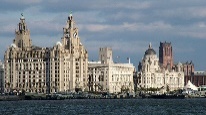 Learning about LiverpoolIf applicable, summarise how this topic will develop pupil’s knowledge on the city of Liverpool